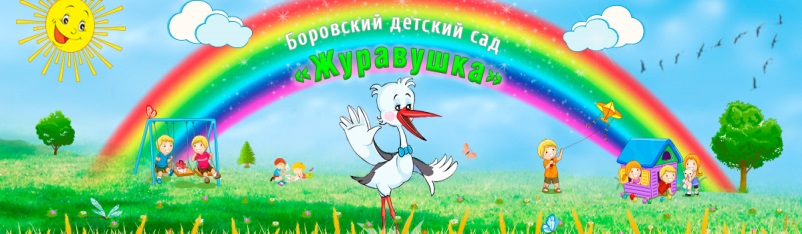 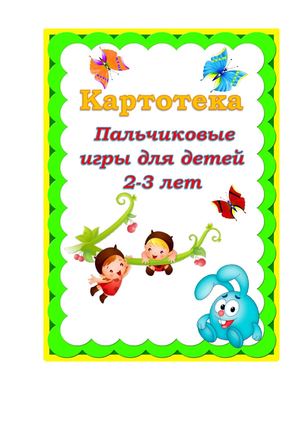 Подготовил: воспитатель КМП Немкова А.В.2023 годИгра «Кошка»Вот кулак(показываем кулачек)А вот ладошка(показываем ладошку)На ладошку села кошка(ставим свои пальцы на ладонь малыша)И крадутся потихоньку (2-3 раза пальцы шагают по руке)Видно мышка там живет(щекочем)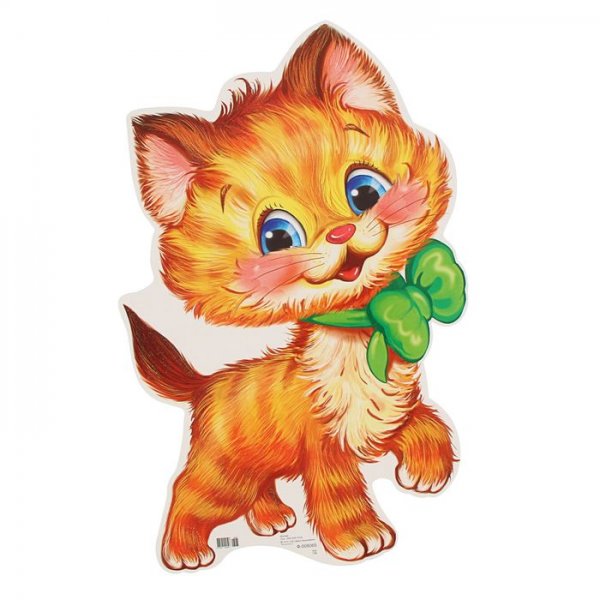 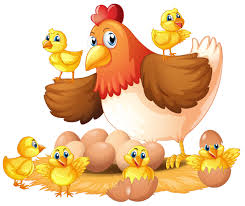 Игра «Курочка»Курочка — рябушечка По двору гуляла, По двору гуляла,   (не спеша «проходятся» указательным и средним пальцем по бедрам) Цыпляток считала. — Раз, два, три, четыре, пять! (загибают пальчики на одной руке) Посчитаю их опять: (грозят указательным пальцем)Раз, два, три, четыре, пять! (загибают пальчики на другой руке).

Игра «Ладушки — ладошки»Вымыли мы ручки, вымыли мы ножки,(имитация мытья рук)Поиграли в ладушки, ладушки – ладошки!(хлопки в ладоши)Во дворе цыплятам накрошили крошек,(крошим хлеб)Поиграли снова в ладушки – ладошки!(хлопки в ладоши)Гладили котенка чистыми ладошками,(одной рукой поглаживаем другую)С ним мы поиграли в ладушки – ладошки! (хлопки в ладоши)Улеглись ладошки прямо на дорожку…(руки положили на колени)Как они устали — ладушки – ладошки! (поглаживание рука об руку)

Игра «Лошадка»Цок-цок-цок – лошадка скачет, («Бежим» пальчиками правой руки по столу)Цок-цок-цок – копытом бьет.(в такт стишка хлопаем в ладоши, последний хлопок – по коленям)Цок-цок-цок – тележку тащит,(«Бежим» пальчиками левой руки по столу)На тележке нас везёт.(согнутые в локтях руки поднимаем к голове, пальчики растопырены, крутим ладошками вправо-влево – упражнения «фонарики»)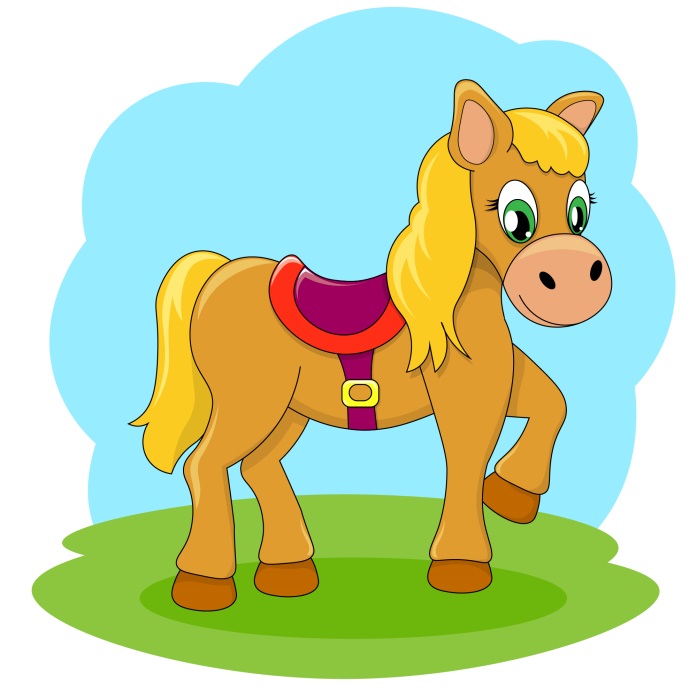 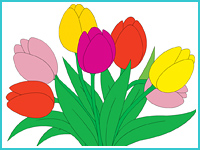 Наши алые цветки(ручки соединены в форме тюльпана)Распускают лепестки(пальчики «распускаются»).Ветерок чуть дышитЛепестки колышет(покачиваем кистями).Наши алые цветкиЗакрывают лепестки(пальчики «закрываются»),Тихо засыпают,Головой качают(покачиваем сжатыми пальцами).